Fee $42.00The Commonwealth of Massachusetts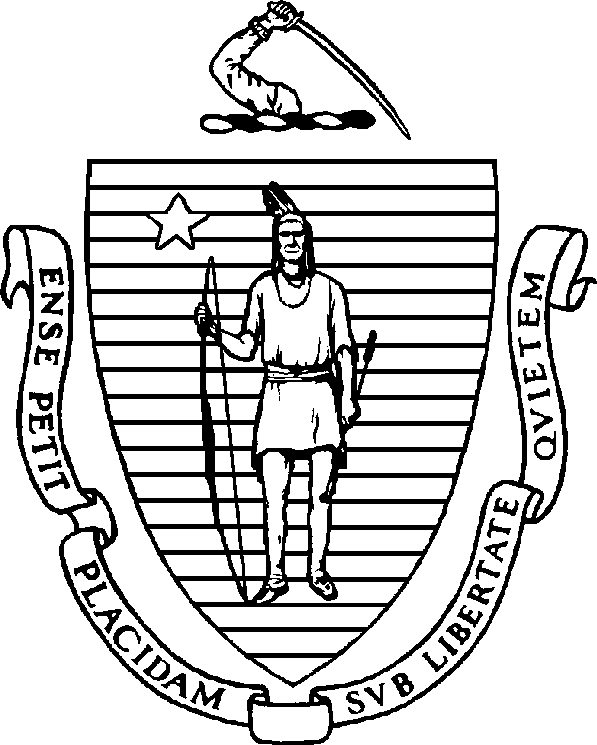 Department of Public HealthBoard of Registration in Optometry250 Washington Street, Boston MA 02108DPA Certification ApplicationLast Name: 	 First Name: 		M.I. 	Address: 	MA License number 	Year of original license by examination		State where originally licensed by examination 	If original state of licensure by examination is not MA, request official verification of date of original licensure by examination from state of original licensure to be sent directly to the MA Optometry Board.If original date of licensure by examination is prior to 1984, either in MA or another state, provide:official documentation (sent directly from the school, or in a sealed envelope from the school, and attached to application) from the school of optometry or school of medicine where the 97 hour post graduate DPA study was taken; andOfficial documentation (transcript, affidavit, certificate of completion) of 30 hours post graduate supervised clinical practice, including 6 hours in pediatric practice.For office use onlyFee Received/Initials 	Application Review Date(s) 	DPA Certification Approved by 	 Certificate issued 